ΕΛΛΗΝΙΚΗ ΔΗΜΟΚΡΑΤΙΑ                                                                Σπάρτη    18  /     04   /2018ΝΟΜΟΣ ΛΑΚΩΝΙΑΣ                                                                          Αριθ. Πρωτ:  7238ΔΗΜΟΣ ΣΠΑΡΤΗΣΔ/ΝΣΗ ΟΙΚ. ΥΠΗΡΕΣΙΩΝΤΜΗΜΑ ΠΡΟΜΗΘΕΙΩΝ ΚΑΙ ΕΡΓΑΣΙΩΝ                                                  ΠΕΡΙΛΗΨΗ  ΔΙΑΚΗΡΥΞΗΣ                       ΚΩΔΙΚΟΣ   NUTS :  254                      CPV:   30213300-8, 30232110-8, 30121100-4, 30230000-0, 30121410,0Ο  Δήμαρχος ΣπάρτηςΠροκηρύσσει  με Συνοπτικό Διαγωνισμό την  επιλογή αναδόχου, για τη διενέργεια της προμήθειας με τίτλο  « Προμήθεια  Ηλεκτρονικών υπολογιστών και περιφερειακού εξοπλισμού για το Δήμο Σπάρτης έτους 2018 », (συνολικού ποσού  41.000,00 ευρώ συμπεριλαμβανομένου του Φ.Π.Α) ,  με σφραγισμένες προσφορές και κριτήριο για την ανάθεση  της  σύμβασης, η πλέον συμφέρουσα από οικονομική άποψη προσφορά, αποκλειστικά βάσει τιμής (χαμηλότερη τιμή), της αριθ. 1/2018 μελέτης της Δ/νσης Προγραμματισμού και Ανάπτυξης, Τμήμα Πληροφορικής, Επικοινωνιών και Διαφάνειας.Ο Συνοπτικός Διαγωνισμός θα διεξαχθεί την 03/05/2018 , ημέρα Πέμπτη στο Δημοτικό Κατάστημα Δήμου Σπάρτης (αίθουσα συνεδριάσεων Δημοτικού Συμβουλίου) -Κεντρική Πλατεία Σπάρτης, ενώπιον της επιτροπής διαγωνισμού.Ώρα λήξης  της υποβολής  προσφορών  ορίζεται η 11:00 π.μ.Στο διαγωνισμό μπορούν να λάβουν μέρος φυσικά ή νομικά πρόσωπα, ή ενώσεις αυτών που δραστηριοποιούνται στο χώρο και που είναι εγκατεστημένοι σε:Α) Κράτος-Μέλος της ΕυρώπηςΒ) Κράτος-Μέλος του Ευρωπαϊκού Οικονομικού Χώρου (ΕΟΧ)Γ) Ενώσεις οικονομικών φορέων  υπό τους όρους των παρ. 2,3 και 4 του άρθρου 19 του Ν. 4412/2016.Tα έγγραφα  της σύμβασης θα βρίσκονται αναρτημένα στις ηλεκτρονικές διευθύνσεις:1. Στο ΚΗΜΔΗΣ www.promitheus.gov.gr2. Στην ιστοσελίδα του Δήμου Σπάρτης: www. sparti.gov.gr   σε επεξεργάσιμη μορφή, όπου παρέχεται ελεύθερη, πλήρης, άμεση και δωρεάν ηλεκτρονική πρόσβαση.                                                                     Ο Δήμαρχος                                                               Α.α Ο Αντιδήμαρχος                                                             Οικονομικών Υπηρεσιών                                                          Αποστολάκος Δημήτριος                  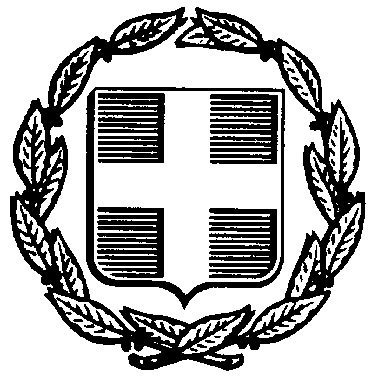 